2015年度　追・再試験　化学基礎　第1問　－　問2必要があれば，原子量は次の値を使うこと。　H　1.0		C　12	　　　N　14	　　　O　16　　Na　23	Mg　24	　　　Cl　35.5	　　　K　39【問題】　蒸留を行うために，図1のような装置を組み立てたが，不適切な箇所がある。その内容を記した文を，下の①～⑤のうちから一つ選べ。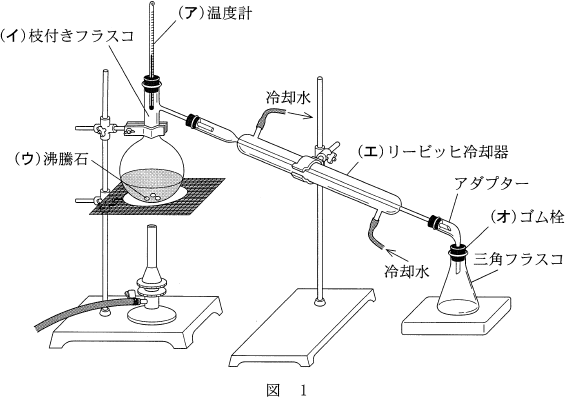 ①　温度計（ア）の球部を，枝付きフラスコの枝の付け根あたりに合わせている。②　枝付きフラスコ（イ）に入れる液体の量を，フラスコの半分以下にしている。③　沸騰石（ウ）を，枝付きフラスコの中に入れている。④　リービッヒ冷却器（エ）の冷却水を，下部から入り上部から出る向きに流している。⑤　ゴム栓（オ）で，アダプターと三角フラスコとの間をしっかり密閉している。2015年度　追・再試験　化学基礎　第1問　－　問2【問題情報】【正解】⑤　ゴム栓（オ）で，アダプターと三角フラスコとの間をしっかり密閉している。【解説】　蒸留は，沸騰や凝縮といった状態変化をともなうため，器具内の圧力が大きく変化します。密閉していると圧力の変化による器具の破損につながるため，アルミニウム箔でおおう程度にとどめます。高校化学Net参考書　http://ko-ko-kagaku.net/単元蒸留配点3点計算問題×難易度易しい